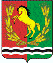                                                 АДМИНИСТРАЦИЯ	                               МУНИЦИПАЛЬНОГО ОБРАЗОВАНИЯ                                       КИСЛИНСКИЙ СЕЛЬСОВЕТ                                             АСЕКЕЕВСКОГО РАЙОНА                                        ОРЕНБУРГСКОЙ ОБЛАСТИ                                           П О С Т А Н О В Л Е Н И Е  проект                                     с. Кисла                                              № -пОб утверждении Административного регламента по исполнению муниципальной функции «Осуществление муниципального земельного контроля на территории муниципального образования Кислинский сельсовет Асекеевского района Оренбургской области»В  соответствии с Земельным кодексом Российской Федерации, Федеральным законом от 26.12.2008 №294-ФЗ«О защите прав юридических лиц и индивидуальных предпринимателей при осуществлении государственного контроля (надзора) и муниципального контроля», Федеральным законом от 06.10.2003 №131-ФЗ «Об общих принципах организации местного самоуправления в Российской Федерации», руководствуясь статьёй 5 муниципального образования Кислинский сельсовет Асекеевского района Оренбургской области, администрация муниципального образования Кислинский сельсовет Асекеевского района Оренбургской области ПОСТАНОВЛЯЕТ:1.Утвердить Административного регламента по исполнению муниципальной функции «Осуществление муниципального земельного контроля на территории муниципального образования Кислинский сельсовет Асекеевского района» согласно приложению.3. Контроль за исполнением данного постановления оставляю за собой.4. Настоящее постановление вступает после его официального опубликования (обнародования).Глава сельсовета                                                                                      В.Л. АбрамовРазослано: в дело, в прокуратуру, администрацию района.Приложениек постановлению администрацииАдминистративный регламент по исполнению муниципальной функции «Осуществление муниципального земельного контроля на территории муниципального образования Кислинский сельсовет Асекеевского района  Оренбургской области1. Общие положения1.1.Наименование муниципальной функции1.1.1. Административный регламент по исполнению муниципальной функции «Осуществление муниципального земельного контроля на территории муниципального образования Кислинский сельсовет Асекеевского района Оренбургской области (далее – «исполнение муниципальной функции») определяет сроки и последовательность осуществления проверок соблюдения земельного законодательства, в том числе: планирование проверок соблюдения земельного законодательства либо принятие решения о проведении внеплановой проверки, издание приказа о проведении проверки, проведение проверки и составление акта проверки соблюдения земельного законодательства, направление материалов в Федеральную службу государственной регистрации, кадастра и картографии по Оренбургской  области.1.2. Наименование органа, исполняющего муниципальную функцию1.2.1. Исполнение муниципальной функции возложено на администрацию муниципального образования Кислинский сельсовет  (далее – Уполномоченный орган)1.2.2. В Уполномоченном органе действия по исполнению муниципальной функции осуществляют:- Глава администрации Кислинского сельсовета- Специалист администрации Кислинского сельсовета по земельным отношениям(Перечень должностных лиц, осуществляющих муниципальный земельный контроль, определяется правовым актом муниципального образования).При исполнении муниципальной функции осуществляется взаимодействие с:- Федеральной службой государственной регистрации, кадастра и картографии по Оренбургской области (далее – Росреестр по ОО);- заинтересованными федеральными органами исполнительной власти;- исполнительными органами власти Оренбургской области;- правоохранительными органами.1.3. Нормативные правовые акты, регулирующие исполнение муниципальной функции.Предоставление муниципальной услуги осуществляется в соответствии с:1. Гражданским кодексом Российской Федерации, текст документа опубликован в изданиях: "Собрание законодательства Российской Федерации", 05.12.1994, № 32, ст. 3301, "Российская газета", 08.12.1994, № 238-239;2. Земельным кодексом Российской Федерации, текст документа опубликован в изданиях: "Собрание законодательства Российской Федерации", 29.10.2001, № 44, ст. 4147, "Парламентская газета", 30.10.2001, № 204-205, "Российская газета", 30.10.2001, № 211-212;3. Федеральным законом от 11.10.1991 № 137-ФЗ «О введении в действие Земельного кодекса Российской Федерации», текст документа опубликован в изданиях: "Собрание законодательства Российской Федерации", 29.10.2001, № 44, ст. 4148, "Парламентская газета", 30.10.2001, № 204-205, "Российская газета", 30.10.2001, № 211-212;4. Федеральным законом от 06.10.2003 №131-ФЗ «Об общих принципах организации местного самоуправления в Российской Федерации»;5. Кодексом Российской Федерации об административных правонарушениях от 31.12.2001 №195-ФЗ (далее – КоАП РФ);6. Федеральным законом от 26.12.2008 №294-ФЗ «О защите прав юридических лиц и индивидуальных предпринимателей при осуществлении государственного контроля (надзора) и муниципального контроля» текст документа опубликован в изданиях "Российская газета", N 266, 30.12.2008, "Собрание законодательства РФ", 29.12.2008, N 52 (ч. 1), ст. 6249, "Парламентская газета", N 90, 31.12.2008;7. Постановлением Правительства РФ от 02.01.2015 № 1 "Об утверждении Положения о  государственном земельном надзоре"8. Уставом муниципального образования Кислинский сельсовет Асекеевского района.9. Положением о порядке осуществления муниципального земельного контроля, утвержденным правовым актом муниципального образования.1.4. Результат исполнения муниципальной функции.Результатом исполнения муниципальной функции является акт проверки, в который включаются выявленные признаки нарушений земельного законодательства или устанавливается отсутствие таких признаков.При обнаружении достаточных фактов, указывающих на административное правонарушение, направление материалов в правоохранительные органы и Росреестр по ОО для рассмотрения и принятия административных мер.1.5. Описание заявителей Заявителями могут быль физические и юридические лица, индивидуальные предприниматели, а также должностные лица.Уполномоченный орган осуществляет муниципальный земельный контроль в случаях и порядке, установленных законодательством Российской Федерации, Оренбургской области, муниципальными правовыми актами в пределах полномочий органа местного самоуправления.2. Требования к порядку исполнения муниципальной функции 2.1. Порядок информирования об исполнении муниципальной функции2.1.1. Информирование физических, юридических лиц и должностных лиц о правилах исполнения функции осуществляется в виде индивидуального информирования и публичного информирования.Информирование проводится в устной и письменной форме.Индивидуальное устное информирование о порядке исполнения функции обеспечивается должностными лицами (специалистами) Уполномоченного органа, осуществляющими исполнение функции, лично, по телефону.При ответах на телефонные звонки и устные обращения специалисты подробно и в вежливой (корректной) форме информируют обратившихся по интересующим их вопросам, с использованием официально-делового стиля речи.При принятии телефонного звонка специалистом называется наименование органа, фамилия, имя, отчество, занимаемая должность, предлагается обратившемуся представиться и изложить суть вопроса.Специалист, осуществляющий индивидуальное устное информирование о порядке исполнения функции, должен принять все необходимые меры для полного и оперативного ответа на поставленные вопросы, в том числе с привлечением других специалистов.При невозможности специалиста, принявшего звонок, самостоятельно ответить на поставленные вопросы телефонный звонок должен быть переадресован (переведен) на другого специалиста, или же обратившемуся должен быть сообщен телефонный номер, по которому можно получить необходимую информацию.Индивидуальное письменное информирование о порядке, процедуре, ходе исполнения функции при обращении в Уполномоченный орган, осуществляется путем направления письменных ответов почтовым отправлением, а также электронной почтой.Публичное информирование о порядке и процедуре исполнения функции осуществляется:- посредством привлечения средств массовой информации;- путем размещения информации на официальном сайте органов местного самоуправления муниципального образования;- на информационных стендах в следующих местах:1. на стендах в помещение сельской библиотеки по адресу: Оренбургская область, Асекеевский район, с. Кисла, ул. Центральная 35а, 2. на доске информации в здании администрации Кислинского сельсовета по адресу: Оренбургская область,  Асекеевский район, с. Кисла, ул. Центральная 35, 2.1.2. Сведения о местонахождении, контактных телефонах, Интернет-адресе, адресе электронной почты Уполномоченного органа размещаются:- на бланках Уполномоченного органа;- на официальном сайте;- на информационных стендах.2.1.3. Сведения о графике (режиме) работы Уполномоченного органа сообщаются по телефону, а также размещаются:на официальном сайте;на информационном стенде в здании, в котором располагается Уполномоченный орган.2.1.4. На информационных стендах размещается следующая информация:- извлечения из законодательных и иных нормативных правовых актов, содержащих нормы, регулирующие деятельность по исполнению функции;- блок-схемы (при наличии) и краткое описание порядка исполнения Функции;- образцы документов, необходимых для исполнения функции, и требования к ним (при необходимости);- график приема специалистами Уполномоченного органа заявителей;- иная информация по исполнению Функции.2.1.5. Консультации и информирование по порядку или о ходе исполнения Функции можно получить в Уполномоченном органе по адресу: 461701, Оренбургская область, Асекеевский район, с. Кисла, ул. Центральная 35, в установленные часы работы с посетителями в рабочие дни: с понедельника по пятницу с 09:00 до 17:00 часов  и (или) по телефонам:8 (35351)24-3-45В любое время с момента приема заявления заявитель имеет право на получение сведений о ходе выполнения Функции посредством телефона или личного посещения Уполномоченного органа в установленное для работы (приема) время.2.2. Сроки исполнения муниципальной функции 2.2.1. Продолжительность приёма для проведения консультации об исполнении муниципальной функции в среднем составляет 15 минут, продолжительность ответа на телефонный звонок - не более 10 минут.Срок исполнения функции не может превышать двадцать рабочих  дней со дня регистрации обращения. Срок проведения проверки, проводимой в соответствии с планом проверок не может превышать 20 дней.В отношении одного субъекта малого предпринимательства общий срок проведения плановой выездной проверки не может превышать пятьдесят часов для малого предприятия и пятнадцать часов для микропредприятия в год.В исключительных случаях, связанных с необходимостью проведения сложных расследований на основании мотивированных предложений лиц и специалистов Уполномоченного органа, проводящих выездную плановую проверку, срок проведения выездной плановой проверки может быть продлен руководителем Уполномоченного органа, но не более чем на двадцать рабочих дней, в отношении малых предприятий, в отношении микропредприятий - не более чем на пятнадцать часов.2.3. Перечень оснований для отказа в исполнении муниципальной функции2.3.1 Основанием для отказа в исполнении функции являются:- обращения и заявления, не позволяющие установить лицо, обратившееся в Уполномоченный орган;- обращения и заявления, не содержащие сведений о фактах нарушения земельного законодательства и фактах, указанных в части 2 статьи 10 Федерального закона от 26.12.2008 № 294-ФЗ «О защите прав юридических лиц и индивидуальных предпринимателей при осуществлении государственного контроля (надзора) и муниципального контроля».2.4. Требования к местам исполнения муниципальной функции            2.4.1. Помещения для исполнения муниципальной функции размещаются на первом этаже здания. Прилегающая территория к зданию территории оборудуются местами для парковки специальных автотранспортных средств инвалидов(не менее одного места) , которые не должны занимать иные транспортные средства.Вход и выход из помещения для предоставления муниципальной услуги оборудуются пандусом, позволяющим обеспечить беспрепятственный доступ инвалидов, включая инвалидов, использующих кресла-коляски.Должностные лица оказывают инвалидам необходимую помощь, связанную с сопровождением инвалидов, имеющих стойкие расстройства функции зрения и самостоятельного передвижения, а так же разъясняют в доступной форме порядок предоставления и получения услуги, оформляют необходимые документы.Обеспечивается допуск в помещение собаки-проводника при наличии документа, подтверждающего ее специальное обучение.Прием заявителей для предоставления муниципальной услуги осуществляется специалистом.Помещение оборудуется вывеской (табличкой), содержащей информацию о полном наименовании органа, предоставляющего муниципальную услугу.2.4.2.  Места ожидания должны быть оборудованы «посадочными местами» (стульями, кресельными секциями, скамьями). Количество мест ожидания определяется исходя из фактической нагрузки и возможностей для их размещения в здании.Места ожидания также оборудуются столами (стойками) для возможности оформления документов, канцелярскими принадлежностями (бумага, ручки, карандаши).2.4.3. Места информирования и ожидания должны соответствовать установленным санитарным требованиям для заявителей и оптимальным условиям работы специалистов.         Информационный стенд о порядке предоставления услуги, расположенном в здании администрации, где предоставляется муниципальная услуга сельсовета  дополнительно для инвалидов размещается с учетом ограничений их жизнедеятельности (при необходимости производится дублирование звуковой и зрительной информации), а так же надписей, знаков и иной текстовой информации,Обеспечиваются условия доступности для инвалидов по зрению официальных сайтов органа местного самоуправления в сети «Интернет»:На информационном стенде, расположенном в здании администрации сельсовета, где предоставляется муниципальная услуга, на официальном сайте администрации  Кислинского сельсовета размещается следующая информация:- извлечения из законодательных и иных нормативных правовых актов, содержащих нормы, регулирующие деятельность по предоставлению муниципальной услуги;- перечень документов, необходимых для исполнения муниципальной услуги, и требования, предъявляемые к этим документам;- место и режим приема заявителей;- основания для отказа в предоставлении муниципальной услуги;- порядок получения консультаций.2.4.4. Рабочие места специалистов, ответственных за исполнение муниципальной функции, оборудуются компьютерами, оргтехникой и телефонной связью.2.5. Другие положения, характеризующие требования к исполнению муниципальной функции Муниципальная функция осуществляется на бесплатной основе.2.6. Документы, необходимые для исполнения муниципальной функции Исполнение муниципальной функции осуществляется в соответствии с годовым планом, утверждаемым руководителем Уполномоченного органа.Внеплановые проверки проводятся на основании:- предписаний Уполномоченного органа, об устранении ранее выявленных нарушений земельного законодательства;- документов и иных доказательств, свидетельствующих о наличии признаков нарушений земельного законодательств, полученных от органов государственной власти, органов местного самоуправления, организаций и граждан.3. Административные процедуры3.1. Описание последовательности административных действий при исполнении   муниципальной функции3.1.1.Основанием для подготовки к проведению проверки являются:- план проведения проверок;- поступившие от органов государственной власти, органов местного самоуправления, организаций и граждан документы и иные доказательства, свидетельствующие о наличии признаков нарушений земельного законодательства;- выявленные признаки нарушения земельного законодательства;- требования, установленные муниципальными правовыми актами, предписания Росреестра по ОО по устранению ранее выявленных нарушений земельного законодательства.3.1.2. Предоставление муниципальной функции включает в себя следующие административные процедуры:- подготовка и утверждение плана проверок (в случае проведения плановой проверки);- подготовка приказа о проведении проверки и уведомление о проведении проверки;- проведение проверки;- составление акта проверки.3.1.3. Подготовка и утверждение плана проверок3.1.3.1. Основанием для проведения плановой проверки является утвержденный план проверок.3.1.3.2. Специалисты уполномоченного органа, ответственные за проведение проверок:- ежегодно, до 1 сентября года, предшествующего году проведения плановых проверок, подготавливают проект плана проведения проверок;Основанием для включения плановой проверки в ежегодный план проведения плановых проверок является истечение трех лет со дня:а) государственной регистрации юридического лица, индивидуального предпринимателя;б) окончания проведения последней плановой проверки юридического лица, индивидуального предпринимателя;в) начала осуществления юридическим лицом, индивидуальным предпринимателем предпринимательской деятельности в соответствии с представленным в уполномоченный Правительством Российской Федерации в соответствующей сфере федеральный орган исполнительной власти уведомлением о начале осуществления отдельных видов предпринимательской деятельности в случае выполнения работ или предоставления услуг, требующих представления указанного уведомления;- передают проект плана для утверждения руководителю Уполномоченного органа и направления в срок до 1 сентября, года предшествующего году проведения проверок, в органы прокуратуры для формирования ежегодного сводного плана проведения проверок. Проект плана направляется заказным почтовым отправлением с уведомлением о вручении с приложением копии в электронном виде.3.1.3.3. В ежегодных планах проведения плановых проверок указываются следующие сведения:1) наименования юридических лиц, фамилии, имена, отчества индивидуальных предпринимателей, фамилии, имена, отчества физических лиц;2) цель и основание проведения каждой плановой проверки;3) дата и сроки проведения каждой плановой проверки;4) наименование Уполномоченного органа, осуществляющего конкретную плановую проверку с указанием всех участвующих в такой проверке органов.Плановые проверки проводятся не чаще чем один раз в три года, за исключением случаев, установленных федеральным законодательством.3.1.3.4. Утвержденный план доводится до сведения юридических лиц и индивидуальных предпринимателей, физических лиц путем размещения его на официальном сайте органов местного самоуправления муниципального образования.3.1.3.5. Результатом исполнения административной процедуры является утвержденный и опубликованный план проверок.3.1.3.6. Ответственным за выполнение указанных действий является специалист администрации по земельным вопросам.3.1.3.7. Общий срок подготовки и утверждения плана проверок составляет два месяца.3.1.4. Подготовка приказа о проведении проверки и уведомлении о проведении проверки3.1.4.1. Основанием для подготовки приказа является утвержденный план проведения проверок либо поступившие от органов государственной власти, органов местного самоуправления, организаций и граждан документы и иные доказательства, свидетельствующие о наличии признаков нарушений земельного законодательства, а также  выявленные признаки нарушения земельного законодательства.3.1.4.2. Не позднее пяти дней до даты проведения проверки, специалист Уполномоченного органа готовит приказ о проведении проверки, подписывает его у руководителя Уполномоченного органа.В приказе о проведении проверки в отношении юридических лиц и индивидуальных предпринимателей указываются (приложение № 1):- наименование Уполномоченного органа (органа муниципального контроля);- фамилии, имена, отчества, должности должностного лица или должностных лиц, уполномоченных на проведение проверки, а также привлекаемых к проведению проверки экспертов, представителей экспертных организаций;- наименование юридического лица или фамилия, имя, отчество индивидуального предпринимателя, физического лица, проверка которых осуществляется;- цели, задачи, предмет проверки и срок ее проведения;- правовые основания проведения проверки, в том числе подлежащие проверке обязательные требования и требования, установленные муниципальными правовыми актами;- сроки проведения и перечень мероприятий по контролю, необходимых для достижения целей и задач проведения проверки;- перечень административных регламентов проведения мероприятий по контролю;- перечень документов, представление которых юридическим лицом, индивидуальным предпринимателем необходимо для достижения целей и задач проведения проверки;- даты начала и окончания проведения проверки.В приказе о проведении проверки в отношении физических лиц указываются:- наименование Уполномоченного органа (органа муниципального контроля);- фамилии, имена, отчества, должности должностного лица или должностных лиц, уполномоченных на проведение проверки, а также привлекаемых к проведению проверки экспертов, представителей экспертных организаций;- фамилия, имя, отчество физического лица, проверка которого осуществляется;- цели, задачи, предмет проверки и срок ее проведения;- сроки проведения проверки;- даты начала и окончания проведения проверки.3.1.4.3. Не позднее, чем за три рабочих дней до начала проведения проверки, Уполномоченный орган направляет уведомление с копией приказа о проведении проверки использования земельного участка, в которой указывается необходимость присутствия законного представителя юридического лица, индивидуального предпринимателя, физического лица при проведении проверки, с указанием даты и времени. Уведомление направляется по почте заказным письмом с уведомлением о вручении и (или) посредством электронного документа, подписанного усиленной квалифицированной электронной подписью и направленного по адресу электронной почты юридического лица, индивидуального предпринимателя, если такой адрес содержится в едином государственном реестре индивидуальных предпринимателей либо ранее был представлен юридическим лицом, индивидуальным предпринимателем в орган муниципального контроля, либо другим доступным способом.3.1.4.4. Результатами исполнения административной процедуры является уведомление юридических лиц, индивидуальных предпринимателей, физических лиц о проведении проверки использования земельного участка.3.1.4.5. Ответственным за выполнение указанных действий является делопроизводитель администрации3.1.4.6. Максимальный срок исполнения процедуры – 5 дня.3.1.5. Проведение проверки использования земельного участка3.1.5.1. Основанием начала проведения проверки является приказ руководителя Уполномоченного органа о проведении проверки.3.1.5.2. Проверки осуществляются при участии собственника, землевладельца, землепользователя или арендатора проверяемого земельного участка. Отсутствие руководителя или замещающего его лица не может служить основанием для переноса проведения проверки при наличии других должностных лиц или работников организации.3.1.5.3. Обследование земельных участков осуществляется путём выезда специалистов Уполномоченного органа в срок, установленный приказом о проведении проверки.3.1.5.4.  Специалисты Уполномоченного органа, осуществляющие проверку:-вручают под роспись копию приказа о проведении проверки руководителю, иному должностному лицу юридического лица, индивидуальному предпринимателю, физическому лицу, его уполномоченному представителю одновременно с предъявлением служебных удостоверений; - по требованию подлежащих проверке лиц предоставляют информацию об Уполномоченном органе в целях подтверждения своих полномочий;- по просьбе руководителя, иного должностного лица или уполномоченного представителя юридического лица, индивидуального предпринимателя, физического лица, его уполномоченного представителя знакомят с административными регламентами проведения мероприятий по контролю и порядком их проведения на объектах, используемых юридическим лицом, индивидуальным предпринимателем, физическим лицом при осуществлении деятельности.3.1.5.5. Записи о проведенной проверки у юридического лица, индивидуального предпринимателя вносятся в имеющийся у них журнал учета проверок (в случае наличия указанного журнала).3.1.5.6. Результатами исполнения административной процедуры является завершение проверки и внесения записи в журнал учета проверок соблюдения земельного законодательства.3.1.5.7. Ответственным за выполнение указанных действий является специалисты Уполномоченного органа, осуществляющие проверку.3.1.5.8. Максимальный срок исполнения процедуры – один день.3.1.6. Составление акта проверки3.1.6.1. По результатам проверки специалисты Уполномоченного органа, осуществлявшие проверку, оформляют акт проверки соблюдения земельного законодательства в двух экземплярах по установленной форме (Приложение№2). 3.1.6.2. В акте проверки указываются:- дата, время и место составления акта проверки;- наименование Уполномоченного органа, осуществляющего проверку;- дата и номер приказа Уполномоченного органа;- фамилии, имена, отчества специалиста или специалистов, проводивших проверку;- наименование проверяемого юридического лица или фамилия, имя и отчество индивидуального предпринимателя, гражданина;- фамилия, имя, отчество и должность руководителя, иного должностного лица или уполномоченного представителя юридического лица, уполномоченного представителя индивидуального предпринимателя, присутствовавших при проведении проверки;- дата, время, продолжительность и место проведения проверки;- сведения о результатах проверки, в том числе о выявленных нарушениях обязательных требований и требований, установленных муниципальными правовыми актами, об их характере и о лицах, допустивших указанные нарушения;- сведения об ознакомлении или отказе в ознакомлении с актом проверки;- подписи должностного лица или должностных лиц, проводивших проверку.3.1.6.3. К акту проверки прилагаются предписания об устранении выявленных нарушений и иные связанные с результатами проверки документы или их копии.В целях укрепления доказательной базы и подтверждения достоверности полученных в ходе проверки сведений, в случае выявления достаточных данных, указывающих на наличие события нарушения земельного законодательства, к акту прилагаются: фото таблица с нумерацией каждого фотоснимка, обмер площади земельного участка  и иная информация, подтверждающая или опровергающая наличие нарушения земельного законодательства.3.1.6.4. Специалисты Уполномоченного органа оформляют акт проверки после ее завершения в течение трёх рабочих дней.Один экземпляр акта проверки с копиями приложений вручается руководителю, иному должностному лицу или уполномоченному представителю юридического лица, индивидуальному предпринимателю, его уполномоченному представителю, физическому лицу под расписку об ознакомлении либо об отказе в ознакомлении с актом проверки.Второй экземпляр акта проверки передается в Уполномоченный орган.В случае отсутствия руководителя, иного должностного лица или уполномоченного представителя юридического лица, индивидуального предпринимателя, его уполномоченного представителя, а также в случае отказа проверяемого лица дать расписку об ознакомлении либо об отказе в ознакомлении с актом проверки, специалист Уполномоченного органа в течение трёх рабочих дней  направляет акт заказным почтовым отправлением с уведомлением о вручении, которое приобщается к экземпляру акта проверки, хранящемуся в деле Уполномоченного органа.3.1.6.5. В случае если проверка проходила по согласованию с органами прокуратуры, специалисты Уполномоченного органа в течение пяти дней со дня составления акта проверки направляют копию акта проверки в этот орган.Физическое, юридическое лицо или индивидуальный предприниматель, проверка которых проводилась, в случае несогласия с фактами, выводами, предложениями, изложенными в акте проверки, либо с выданным предписанием об устранении выявленных нарушений в течение пятнадцати дней с даты получения акта проверки вправе представить в Росреестр по ОО или Уполномоченный орган в письменной форме возражения в отношении акта проверки и (или) выданного предписания об устранении выявленных нарушений в целом или его отдельных положений. При этом проверяемые лица вправе приложить к таким возражениям документы, подтверждающие обоснованность таких возражений, или их заверенные копии либо в согласованный срок передать их в Росреестр по ОО или Уполномоченный орган.3.1.6.6. Полученные в ходе проверки материалы с приложением копии свидетельства о регистрации юридического лица, свидетельства о присвоении ИНН, справки с банковскими реквизитами, документами, подтверждающими право пользования земельным участком, сопроводительной запиской и иными документами, подтверждающими наличие нарушения земельного законодательства, специалистами Уполномоченного органа в 5-дневный срок после проведения проверки направляются в Росреестр по ОО для рассмотрения и принятия решения.3.1.6.7. Все составленные в ходе проведения проверки документы и иная необходимая информация записываются специалистом Уполномоченного органа в  в журнале регистрации актов проверок  (приложение №3).3.1.6.8. Результатом исполнения административной процедуры является оформленный акт проверки.3.1.6.9. Ответственными за выполнение указанных действий является специалисты Уполномоченного органа, осуществившие проверку.3.1.6.10. Максимальный срок исполнения процедуры – 5 дней.4. Порядок и формы контроля за исполнением муниципальной функции.4.1. Порядок осуществления текущего контроля за соблюдением и исполнением ответственными должностными лицами положений административного регламента4.1.1. Специалисты Уполномоченного органа ежеквартально в срок до 15 числа следующего за отчетным периодом месяца готовят отчеты о проведенных проверках и предоставляют руководителю Уполномоченного органа.4.1.2. Контроль за исполнением муниципальной функции возлагается на руководителя Уполномоченного органа.4.2. Порядок и периодичность осуществления плановых и внеплановых проверок полноты и качества исполнения муниципальной функции4.2.1. Контроль за полнотой и качеством исполнения муниципальной функции включает в себя выявление и устранение нарушений порядка осуществления муниципальной функции.4.2.2. Периодичность проведения контрольных мероприятий может носить плановый характер или внеплановый характер.4.3. Ответственность муниципальных служащих за решения и действия (бездействие), принимаемые в ходе исполнения муниципальной функцииСпециалисты Уполномоченного органа в случае ненадлежащего исполнения (неисполнения) своих функций и служебных обязанностей при проведении проверок соблюдения земельного законодательства несут ответственность в соответствии с законодательством Российской Федерации.4.4. Требования к порядку и формам контроля за исполнением муниципальной функцииВ рамках контроля соблюдения порядка осуществления муниципальной функции проводится анализ содержания поступающих заявлений,   оснований осуществления муниципальной функции и порядка ее проведения, ознакомления с результатами функции.Принимаются меры по своевременному выявлению и устранению причин нарушения прав, свобод и законных интересов юридических лиц, индивидуальных предпринимателей и физических лиц.5. Порядок обжалования действий (бездействия) и решений, принятых в ходе исполнения муниципальной функции.5.1. Обжалование действий (бездействия) и решений специалистов Уполномоченного органа, осуществляемых (принятых) в ходе выполнения настоящего административного регламента, производится в административном и судебном порядке в соответствии с законодательством Российской Федерации.5.2. Необоснованное затягивание установленных настоящим Регламентом сроков осуществления административных процедур и другие действия могут быть обжалованы:- в Уполномоченный орган;- в судебные органы.5.3. Органом местного самоуправления, рассматривающим и принимающим решения по жалобам является глава администрации, находящийся по адресу:  Оренбургская область, Асекеевский район, с.Кисла, ул. Центральная 35. 5.4. Жалобы подлежат обязательному рассмотрению. Рассмотрение жалоб осуществляется бесплатно.5.5. Жалобы могут быть поданы устно, письменно в форме письма или в электронной форме, посредством факсимильной связи или, письменная жалоба может быть подана в ходе личного приёма либо направлена по почте, в том числе по факсимильной связи.Почтовый адрес: 461701, Оренбургская область, Асекеевский район, с. Кисла, ул. Центральная 35,телефон/факс 8 (35351)25-7-24; 2-05-84.5.6. В устной форме жалобы рассматриваются по общему правилу в ходе личного приёма главой администрации.Информация о месте, днях и часах приёма руководителей доводится посредством размещения на информационных стендах, а также на официальном портале органов местного самоуправления муниципального образования.5.7. График приёма:- с понедельника по пятницу с 09:00 до 17:00 часов 5.8. Письменная жалоба подлежит обязательной регистрации не позднее чем в течение трёх рабочих дней с  момента поступления в Уполномоченный орган. Жалоба рассматривается в срок не позднее одного месяца со дня её получения форма жалобы представлена в приложении №4.5.9. По результатам рассмотрения жалобы заявителю сообщается решение по жалобе по существу всех поставленных вопросов. Решение по жалобе подписывается должностным лицом Уполномоченного органа.5.10. Жалоба не подлежит рассмотрению в случаях, если:- в жалобе не указаны фамилия гражданина, её направившего, и почтовый адрес, по которому должен быть направлен ответ;- в жалобе обжалуется судебное решение (жалоба возвращается гражданину, направившему обращение, с разъяснением порядка обжалования данного судебного решения);- в жалобе содержатся нецензурные либо оскорбительные выражения, угрозы жизни, здоровью и имуществу должностного лица, а также членов его семьи;- текст жалобы не поддаётся прочтению;- в жалобе содержится вопрос, на который ему многократно давались письменные ответы по существу в связи с ранее направляемыми обращениями, и при этом в обращении не приводятся новые доводы или обстоятельства,- ответ по существу поставленного в жалобе вопроса не может быть дан в случае, если разглашаются сведения, составляющие государственную или иную охраняемую федеральным законом тайну.5.1.11. Заявителю сообщается о невозможности рассмотрения его жалобы в срок до семи дней с момента обращения заявителя либо регистрации письменной жалобы.5.1.12. При обнаружении виновности должностного лица, неисполнения или ненадлежащего исполнения специалистом Уполномоченного органа возложенных на него обязанностей в связи с принятым по жалобе решением руководитель Уполномоченного органа принимает меры по привлечению этого лица к дисциплинарной ответственности.5.1.13. Судебное обжалование.Заявитель вправе обжаловать действия (бездействие) должностного лица, а также принимаемые им решения при предоставлении муниципальной функции в суд общей юрисдикции или в арбитражный суд в следующие сроки:- три месяца со дня, когда стало известно о нарушении права заявителя;- один месяц со дня получения заявителем письменного уведомления об отказе вышестоящего органа, должностного лица в удовлетворении жалобы или со дня истечения месячного срока после подачи жалобы, если заявителем не был получен на неё письменный ответ.Приложение  1 к административному регламенту по осуществлению муниципального  земельного контроля  на территории муниципального образованияКислинский сельсовет Асекеевского района РАСПОРЯЖЕНИЕ (ПРИКАЗ)органа государственного контроля (надзора), органамуниципального контроля о проведении    ___________________________________________________________проверки(плановой/внеплановой, документарной/выездной)юридического лица, индивидуального предпринимателяот «____»  _____________ г.  № ____1. Провести проверку в отношении  ___________________________________________________________________________________________________________________________________________________________________________________(наименование юридического лица, фамилия, имя и (в случае, если имеется) отчество индивидуального предпринимателя)2. Назначить лицом (ми), уполномоченным (ми) на проведение проверки: ______________________________________________________________________________________________________________________________________________________________________________________(фамилия, имя, отчество (в случае, если имеется), должность должностного лица (должностных лиц), уполномоченного(ых) на проведение проверки)3. Привлечь к проведению проверки в качестве экспертов, представителей экспертных  организаций следующих лиц: ________________________________________________________________________________________________________________________________________(фамилия, имя, отчество (в случае, если имеется), должности привлекаемых к проведению проверки экспертов, представителей экспертных организаций с указанием реквизитов свидетельства об аккредитации и наименования органа по аккредитации, выдавшего свидетельство об аккредитации)4. Установить, что:настоящая проверка проводится с целью:____________________________________________________________________________________________________________________________________________При установлении целей проводимой проверки указывается следующая информация:а) в случае проведения плановой проверки:ссылка на ежегодный план проведения плановых проверок;б) в случае проведения внеплановой выездной проверки:ссылка на реквизиты ранее выданного проверяемому лицу предписания об устранении выявленного нарушения, срок для исполнения которого истек;ссылка на реквизиты обращений и заявлений граждан, юридических лиц, индивидуальных предпринимателей, поступивших в органы государственного контроля (надзора), органы муниципального контроля;ссылка на приказ (распоряжение) руководителя органа государственного контроля (надзора), изданный в соответствии с поручениями Президента Российской Федерации, Правительства Российской федерации;в) в случае проведения внеплановой выездной проверки, которая подлежит согласованию органами прокуратуры, но в целях принятия неотложных мер должна быть проведена незамедлительно в связи с причинением вреда либо нарушением проверяемых требований, если  такое причинение вреда либо нарушение требований обнаружено непосредственно в момент его совершения:ссылка на прилагаемую копию документа (рапорта, докладной записки и т. п.), представленного должностным лицом, обнаружившим нарушение; задачами настоящей проверки являются: ___________________________________________________________________________________________________________________________________5. Предметом настоящей проверки является (отметить нужное): соблюдение обязательных требований или требований, установленных муниципальными правовыми актами; соответствие сведений, содержащихся в уведомлении о начале осуществления отдельных видов предпринимательской деятельности, обязательным требованиям; выполнение предписаний органов государственного контроля (надзора), органов муниципального контроля; проведение мероприятий:по предотвращению причинения вреда жизни, здоровью граждан, вреда животным, растениям, окружающей среде;по предупреждению возникновения чрезвычайных ситуаций природного и техногенного характера;по обеспечению безопасности государства;по ликвидации последствий причинения такого вреда.6. Срок проведения проверки: ________________________________________________________                                                              (не более 20 рабочих дней/50 часов/15 часов)К проведению проверки приступитьс «__» ______________ 20__ г.Проверку окончить не позднее«__» ______________ 20__ г.7. Правовые основания проведения проверки:   ____________________________________________________________________________________________________________________________________________________________________________________(ссылка на положение нормативного правового акта, в соответствии с которым осуществляется проверка; ссылка на положения (нормативных) правовых актов, устанавливающих требования, которые являются предметом проверки)8. В процессе проверки провести следующие мероприятия по контролю, необходимые для достижения целей и задач проведения проверки: __________________________________________________________________________________________________________________________________________________________________________________________________________________9. Перечень административных регламентов проведения мероприятий по контролю (при их наличии), необходимых для проведения проверки, административных регламентов взаимодействия (при их наличии): _____________________________________________________________________________________________________________________________________(с указанием наименований, номеров и дат их принятия)__________________________________________________________________________________________________________      ____________________________________________________________________________________ (фамилия, имя, отчество (в случае, если имеется) и должность должностного лица, непосредственно подготовившего проект распоряжения (приказа), контактный телефон, электронный адрес (при наличии))Приложение  2 к административному регламенту по осуществлению муниципального  земельного контроля  на территории муниципального образованияКислинский сельсовет Асекеевского района _________________________                         «___» ____________________ 20___                       (место составления акта)                                                                               (дата составления акта)                                                                                                         ______________________________       (время составления акта)АКТ ПРОВЕРКИорганом государственного контроля (надзора), органом муниципального контроля юридического лица, индивидуального предпринимателя№ ______________«___» _____________ 20__ г. по адресу:     _____________________________________________                                  (место проведения проверки)На основании:   ____________________________________________________________________________________________________________________________________________________________________________________________________ (вид документа с указанием реквизитов (номер, дата), фамилии, имени, отчества (в случае, если имеется), должность руководителя, заместителя руководителя органа государственного контроля (надзора), органа муниципального контроля, издавшего распоряжение или приказ о проведении проверки)была проведена проверка в отношении:  ___________________________________________________________________________________________________________________________________________________________________________________________(наименование юридического лица, фамилия, имя и (в случае, если имеется) отчество индивидуального предпринимателя)Продолжительность проверки: _______________________________________________________                                                                                                  (дней/часов)Акт составлен:  ________________________________________________________________________________________________________________________________________________________________________________________________________________(наименование органа государственного контроля (надзора) или органа муниципального контроля)С копией распоряжения/приказа о проведении проверки ознакомлен:(заполняется при проведении выездной проверки)  __________________________________________________________________________________________________________________________________________________________________________________(фамилии, имена, отчества (в случае, если имеется), подпись, дата, время)Дата и номер решения прокурора (его заместителя) о согласовании проведения проверки: ____________________________________________________________________________________________________________________________________________________________________(заполняется в случае необходимости согласования проверки с органами прокуратуры)Лицо(а), проводившее проверку:      _______________________________________________________________________________________________________________________________________________________________________________________________(фамилия, имя, отчество (в случае, если имеется), должность должностного лица (должностных лиц), проводившего(их) проверку; в случае привлечения к участию к проверке экспертов, экспертных организаций указываются фамилии, имена, отчества (в случае, если имеются), должности экспертов и/или наименование экспертных организаций с указанием реквизитов свидетельства об аккредитации и наименования органа по аккредитации, выдавшего свидетельство)При проведении проверки присутствовали:  ________________________________________________________________________________________________________________________________________________________________________________________________________________(фамилия/ имя, отчество (в случае, если имеется), должность руководителя, иного должностного лица (должностных лиц) или уполномоченного представителя юридического лица, уполномоченного представителя индивидуального предпринимателя, уполномоченного представителя саморегулируемой организации (в случае проведения проверки члена саморегулируемой организации), присутствовавших при проведении мероприятий по проверке)В ходе проведения проверки:выявлены нарушения обязательных требований или требований, установленных муниципальными правовыми актами (с указанием  положений (нормативных) правовых актов): ____________________________________________________________________________________________________________________________________________(с указанием характера нарушений; лиц, допустивших нарушения)выявлены несоответствия сведений, содержащихся в уведомлении о начале осуществления отдельных видов предпринимательской деятельности, обязательным требованиям (с указанием положений (нормативных) правовых актов): ____________________________________________________________________________________________________________________________________________выявлены факты невыполнения предписаний органов государственного контроля (надзора), органов муниципального контроля (с указанием реквизитов выданных предписаний): ____________________________________________________________________________________________________________________________________нарушений не выявлено _____________________________________________________________________________________________________________________________Запись в Журнал учета проверок юридического лица, индивидуального предпринимателя, проводимых органами государственного контроля (надзора), органами муниципального контроля внесена (заполняется при проведении выездной проверки):___________________                 ___________________________________________ (подпись проверяющего)              (подпись уполномоченного  представителя юридического лица,   индивидуального предпринимателя, его уполномоченного представителя)Журнал учета проверок юридического лица, индивидуального предпринимателя, проводимых органами государственного контроля (надзора), органами муниципального контроля отсутствует (заполняется при проведении выездной проверки):   ___________________________________________________________________          (подпись проверяющего)                                   (подпись уполномоченного представителя юридического лица,     индивидуального предпринимателя, его уполномоченного        представителя)Прилагаемые документы: ______________________________________________________________________Подписи лиц, проводивших проверку: ______________________________________________________________________С актом проверки ознакомлен(а), копию акта со всеми приложениями получил(а): ___________________________________________________________________________________________________________________________________________(фамилия, имя, отчество (в случае, если имеется), должность руководителя, иного должностного лица или уполномоченного представителя юридического лица, индивидуального предпринимателя, его уполномоченного представителя)                                                                                      «___» ________________ 20__ г.                                                                                                    ____________________                                                                                                                   (подпись)                    Пометка об отказе ознакомления с актом проверки:                                                                                      _________________________________                                                                     (подпись уполномоченного должностного                                                                           лица (лиц), проводившего проверку)                   Приложение  3 к административному регламенту по осуществлению муниципального  земельного контроля  на территории муниципального образованияКислинский сельсовет Асекеевского района ЖУРНАЛрегистрации актов проверок юридического лица, индивидуального предпринимателя, проводимых органами государственного контроля (надзора), органами муниципального контроля                                                                               ____________________________                                                                                    (дата начала ведения журнала)__________________________________________________________________________________________________________________________________________________________________________________________________________________ (наименование юридического лица/фамилия, имя, отчество (в случае, если имеется) индивидуального предпринимателя, физического лица)__________________________________________________________________________________________________________________________________________________________________________________________________________________ (адрес (место нахождения) постоянно действующего исполнительного органа юридического лица/место жительства (место осуществления деятельности (если не совпадает с местом жительства) индивидуального предпринимателя)___________________________________________________________________________________________________________________________________________       (государственный регистрационный номер записи о государственной регистрации юридического лица/индивидуального предпринимателя, идентификационный номер налогоплательщика (для индивидуального предпринимателя); номер реестровой записи и дата включения сведений в реестр субъектов малого или среднего предпринимательства (для субъектов малого или среднего предпринимательства)Ответственное лицо: ______________________________________________________________________________________________________________________________________       (фамилия, имя, отчество (в случае, если имеется), должность лица (лиц), ответственного за ведение журнала учета проверок)__________________________________________________________________________________________________________________________________________________________                      (фамилия, имя, отчество (в случае, если имеется),  руководителя юридического лица, индивидуального предпринимателя)Подпись: ____________________________________________                                                 М.П.Приложение  4 к административному регламенту по осуществлению муниципального  земельного контроля  на территории муниципального образованияКислинский сельсовет Асекеевского района ОБРАЗЕЦЖАЛОБЫ НА ДЕЙСТВИЕ (БЕЗДЕЙСТВИЕ) АДМИНИСТРАЦИИ  ИЛИ ЕГО ДОЛЖНОСТНОГО ЛИЦАИсх. от _____________ N ____                                                       ________________________                              Наименование структурного  подразделения, органаЖалобаПолное      наименование      юридического  лица, Ф.И.О. физического лица _____________________________________________________________* Местонахождение        юридического   лица, физического лица _________________________________________________________________                               (фактический адрес)Телефон: ________________________________Адрес электронной почты: __________________________________________Код учета: ИНН ___________________________________________________* Ф.И.О. руководителя юридического лица ____________________________* на действия (бездействие):_________________________________________________________________(наименование органа или должность, ФИО должностного лица органа )* существо жалобы:__________________________________________________________________________________________________________________________________(краткое  изложение  обжалуемых  действий  (бездействия),  указать основания,  по  которым  лицо,  подающее  жалобу,  не  согласно  с действием (бездействием) со ссылками на пункты регламента)поля, отмеченные звездочкой (*), обязательны для заполнения.Перечень прилагаемой документации:МП(подпись руководителя юридического лица, физического лица)(должность, фамилия, инициалы руководителя, заместителя руководителя органа государственного контроля (надзора), органа муниципального контроля, издавшего распоряжение или приказ о проведении проверки    (подпись, заверенная печатью)20г.